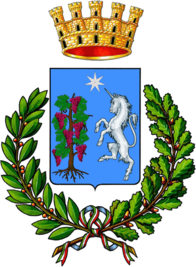 Città di BitettoMedaglia d’Oro al Merito CivileCittà Metropolitana di BariSettore Servizi Sociali – Pubblica Istruzione – Politiche GiovaniliAllegato AAll’Ufficio Servizi Sociali – Pubblica Istruzione – Politiche GiovaniliComune di BitettoOGGETTO: domanda di ammissione per l’assegnazione di borsa di studio per merito nell’A.S. 2014/2015Il/la sottoscritto/a    cognome  __________________________________________  nome _____________________________nato/a __________________________ (prov. __ ) il _______________ residente a _________________________ (prov. __ )via __________________________________________ n. ________, C.F.  _________________________________________recapito telefonico _____________________________________   indirizzo e-mail __________________________________in riferimento al Bando con il quale l’Amministrazione Comunale intende conferire borse di studio in favore di cittadini diplomati o laureati con il massimo dei voti nell’anno scolastico 2014/2015, residenti a Bitetto o comunque già residenti a Bitetto al momento del conseguimento del titolo, CHIEDEdi poter essere ammesso/a tra i beneficiari delle borse di studio.A tal fine, consapevole che chiunque rilascia dichiarazioni mendaci è punito ai sensi del codice penale e delle leggi speciali in materia, ai sensi e per gli effetti dell'art. 46 D.P.R. n. 445/2000 dichiara di aver conseguito nell’anno scolastico 2014/2015 il seguente titolo di studio:DIPLOMA di _________________________________________________________________________conseguito in data____________  presso l’Istituto ____________________________________________con votazione ___________________________LAUREA   [ ] Triennale / I livello    [ ] Specialistica   [ ] Magistrale    (barrare la casella che interessa)in __________________________________________________________________________________conseguita in data ________  presso l’Università  ____________________________________________con votazione ___________________________[ ] Dichiara di aver ricevuto in precedenza borse di studio da questo Ente per l’anno scolastico _________ per il seguente titolo di studio: ____________________________________________________________ [ ] Dichiara che era residente nel Comune di Bitetto al momento del conseguimento del titolo (in caso di attuale residenza in altro Comune)Si allega documento di identità in corso di validità.Informativa ex art. 13 D.LGS. 30 giugno 2003 n. 196 “Tutela delle persone e di altri soggetti rispetto al trattamento dei dati personali”. Ai sensi del D.Lgs 196/2003 – Codice in materia di protezione dei dati personali, si informa che i dati forniti saranno trattati dal Comune di Bitetto, mediante strumenti manuali, oppure informatici o telematici, per finalità unicamente connesse alla procedura e ai relativi adempimenti, nella piena tutela dei diritti degli interessati e della loro riservatezza.Ai sensi dell’art. 7 del predetto Codice, l’interessato potrà in qualsiasi momento esercitare i propri diritti, rivolgendosi al Responsabile del Settore Servizi sociali, titolare del trattamento.Ai sensi dell’art. 13 del predetto Codice, presentando la domanda il sottoscrittore acconsente espressamente al trattamento dei dati personali secondo le modalità indicate sopra.            Luogo e data                                                                                      Firma del dichiarante______________________                                                            ________________________________